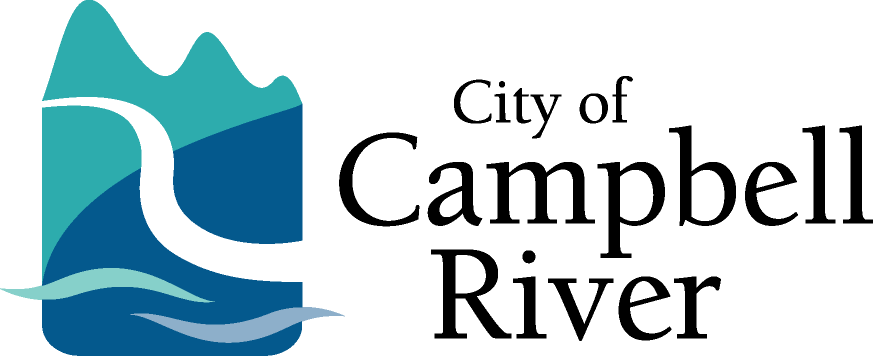 TENDER 17-06AIRPORT ABOVE GROUND FUEL STORAGE SYSTEMADDENDUM NO. 5February 21st, 2017This addendum forms part of the Tender Documents and shall be read, interpreted, and coordinated with all other parts. The costs of all elements contained herein shall be included in the submission. The following revisions, changes, corrections, additions, and or deletions supersede the information contained in the original Documents to the extent referenced and shall become part thereof.Addendum Item 1 – Addendum No. 4 to be Deleted in its EntiretyAddendum No. 4 was issued in error and is to be deleted in its entirety. The requirement of the original Instructions to Tenderers Part I, Section 3.3.3. stating “The Tender Submission must include the specified financial security, in the form of the “Bid Security” as required in Section 5.2 of the Instructions to Tenderers Part II” is still a requirement of the Tender and must be included as part of the Tender submission.End of AddendumAcknowledgement of this Addendum in your Tender submission is required.Clinton J. Crook, SCMP, CPSMSenior Buyer